OCIA International, Inc.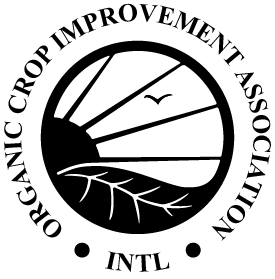 1340 N. Cotner Blvd. | Lincoln, NE  68505 | USAPhone: 402.477.2323 | Fax: 402.477.4325info@ocia.org | www.ocia.orgPasture Rotation/Grazing Schedule/Animal Movement RecordUse this form to track the movement of animals and pastures grazed.LocationPasture/Paddock# HeadLivestock Type/ClassBegin DateEnd Date